CURRICULUM VITAE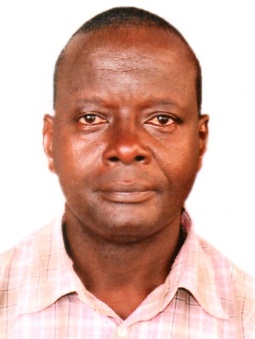 JOHNEmail: john-396055@gulfjobseeker.com Dubai – U.A.E
AccountantPERSONAL STATEMENTTo employ my knowledge and experience with the intention of securing a professional career with opportunity for challenges and career advancement, while gaining knowledge of new skills and expertise.CORE SKILLSHighly experienced in all aspects of financial accountingConfident communicatorProven track record in identifying financial growth opportunitiesStrong knowledge of all major accounting systemsThrives in a high pressure work environmentFlexible, adaptable and willing to go the extra mileMeticulous and thorough approach to accountingClient focusedEXPERIENCEPosition:		Cashier / Assistant Accountant / Accountant Company:		Loan Credit Finance Co. in Uganda    Duration:		8-YearsResponsibilities Daily bookkeeping and accounting processes Execute monthly payroll activitiesPrepare Journal Entries for prepaid expense and deferred revenueReceive and deposit all revenue.Prepare monthly and quarterly financial reports, including standard financial reportsMonitor billing for compliance with all internal policiesFinancial reporting and other administrative requirements for managementReport and track expendituresCarrying out daily financial reconciliationsReporting to the accounts teamHelping to identify and rectify accounting anomaliesCollating detailed data on financial performanceFixed asset accountingProcessing employee expense claimsResponsible for financial accounts, Communicating with senior management regarding their options and suggesting tailored financial strategiesDetailed analysis of financial dataIdentifying areas of potential profitabilityMaintaining the stability of company financial systems and ensuring the accuracy of accountingSupervising trainee accountantsPERSONAL DETAILS:Gender		:	MaleDate Of Birth		:  	19-11-1972Marital Status	:   	Married Nationality		:    	Uganda Visa Status		:	Tourist Visa (Long Term)  Language 		:	English EDUCATIONAL QUALIFICATIONSBachelor of Commerce (Accounting)Certificate in Computer Application (MS word, MS Excel, Quick Book, Finance Solutions, Orbit, Tally & Loan Performer)    DECLARATION: 	I certify that the above are true and correct to the best of my knowledge and ability. If given a chance to serve you. I assure you that I will execute my duties for the total satisfaction of my superiors.